IES Consulting – Your internship abroad!    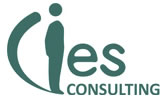 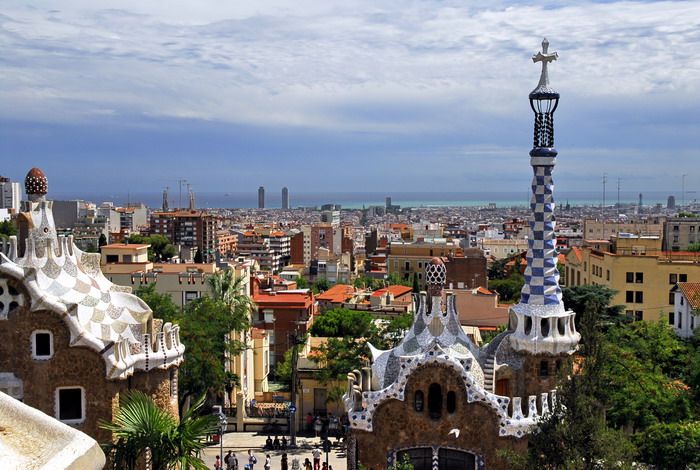 Internship: Shop AssistantWHERE? Barcelona, SpainWHEN? Position available all year DURATION:  2 months +HOW MANY HOURS? Full time, 40h/weekThis company is a famous French group specialized in beauty products and perfumes. It was created in the 70s and now has over 2,000 stores worldwide, of which more than 25 in Spain.The tasks are varied: The candidate will work within the sales team in one of the stores, performing all tasks as a salesperson and assistant manager: - Customer service - Maintenance of the store and products; - Control and management of stock; - Help in operational tasks - Presentation of products to customers; - Administrative tasks We are looking for:Studies: Business / Marketing / Commercial Languages or equivalentLanguages:  Spanish Good level / Any European language would be an assetWe offer:Remuneration: 400€/month Interesting tasks, international and pleasant work environment* Our recruitment process is free. Only if you got accepted and the company will confirm your application we require administration fee. All our internships provide salary, so we guarantee that costs of the services will pays off.